In unit 4, the fifth graders made a trip to the “Iranian Art Garden & Museum”. The educational purpose of this trip was for the students to get to know different types of Iranian architecture through different historical eras of Iran, and then draw their own impression of those structures. Having completed the task, they spent some time in the museum’s coffee shop to refresh and relax.Here are some photos: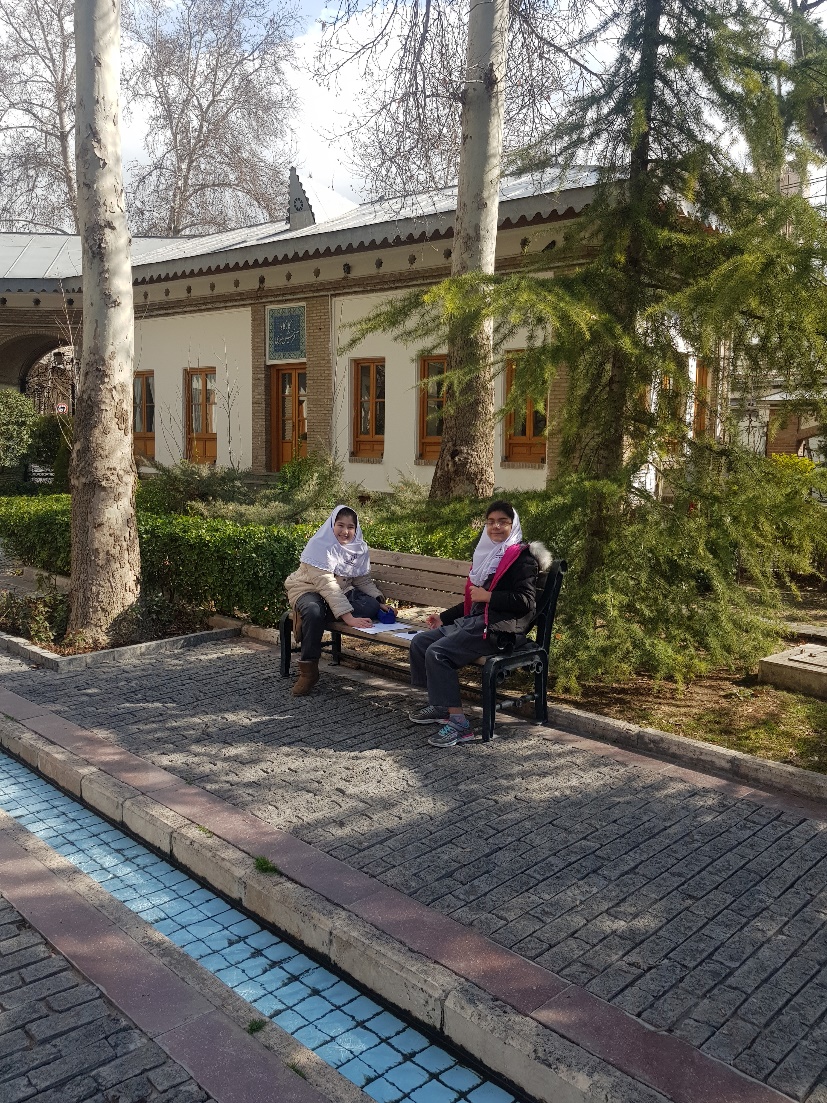 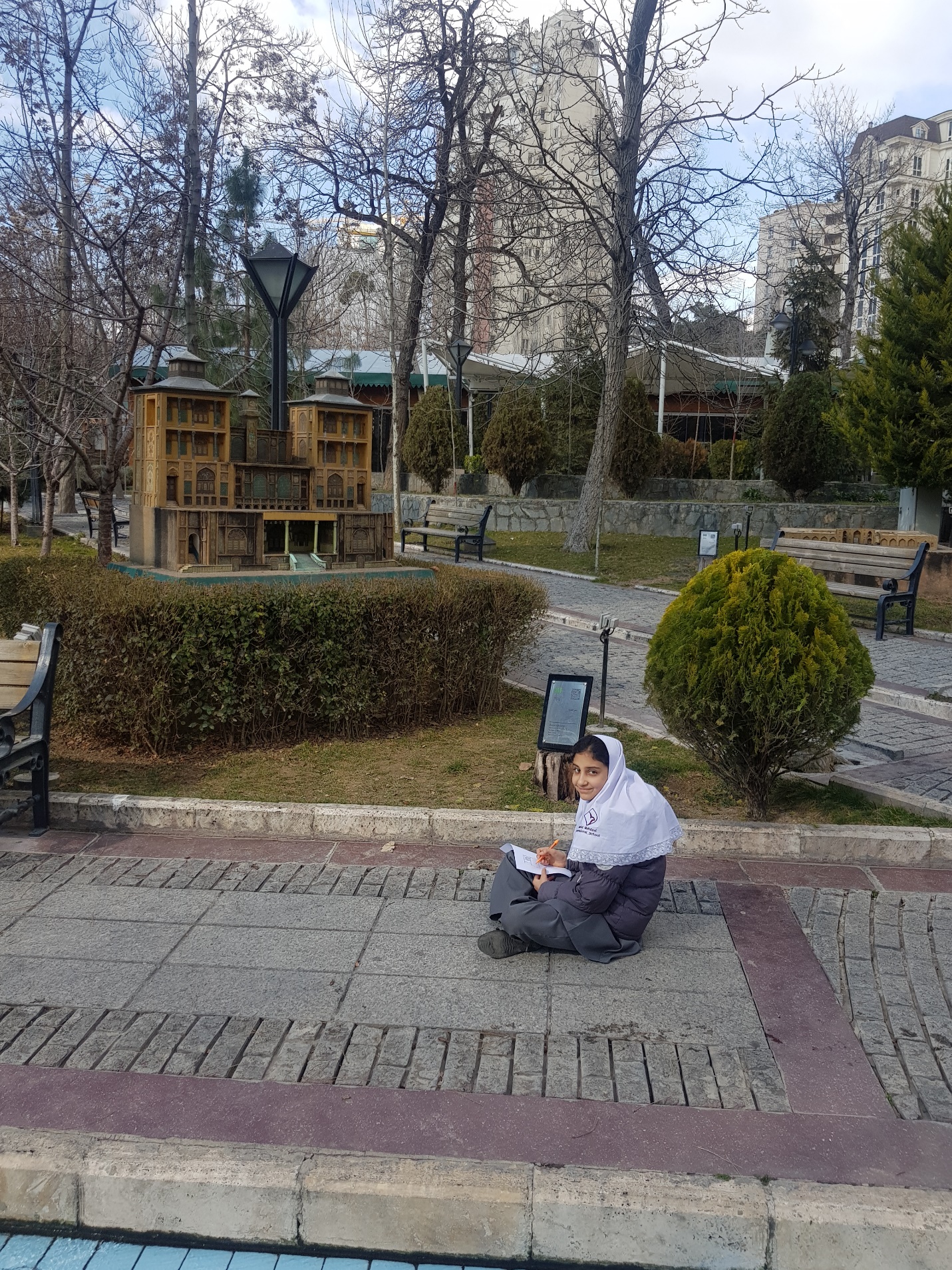 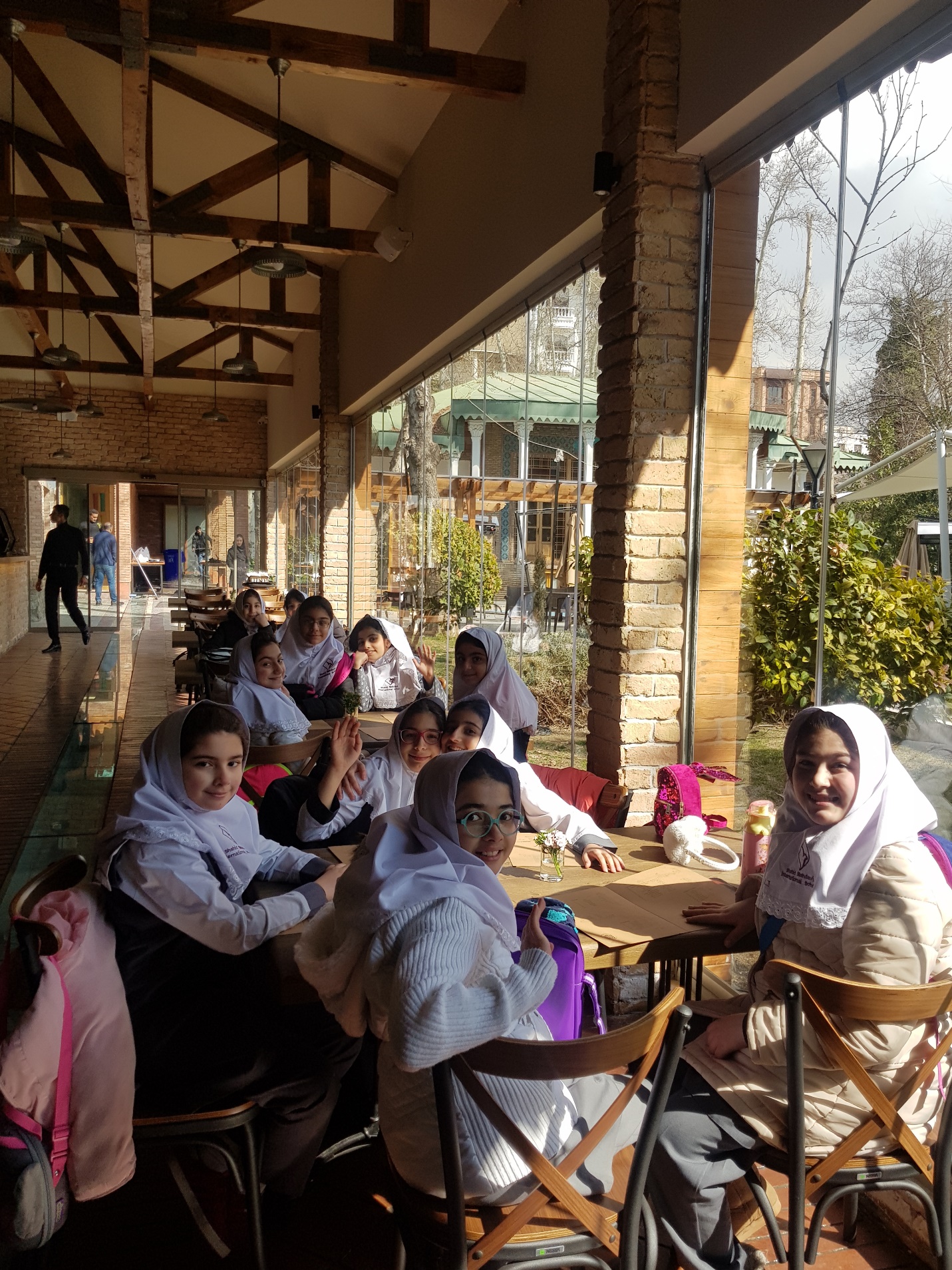 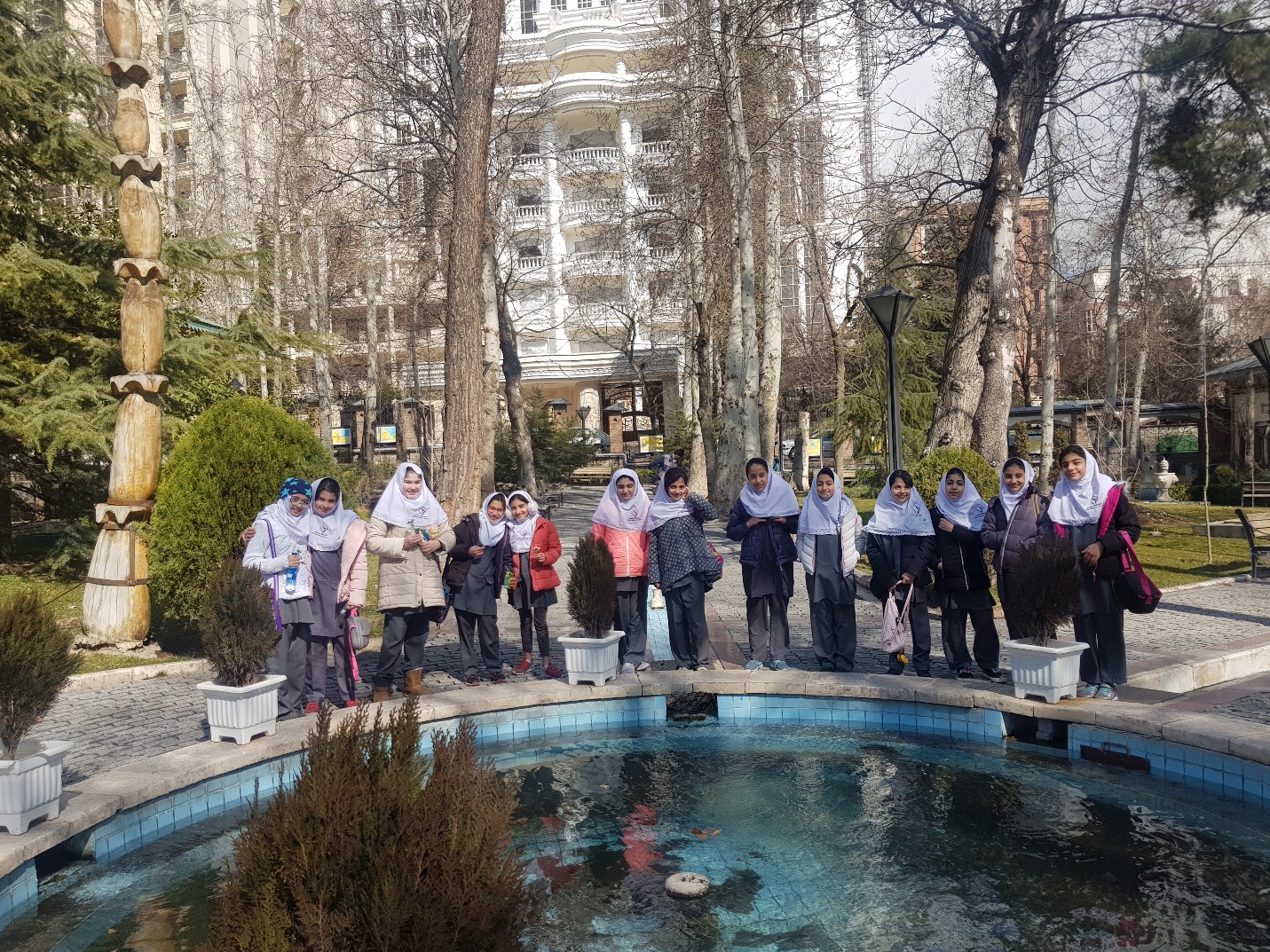 